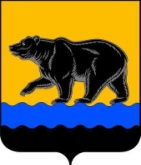 АДМИНИСТРАЦИЯ ГОРОДА НЕФТЕЮГАНСКАПОСТАНОВЛЕНИЕ18.03.2019 											  № 69-нп г.НефтеюганскО внесении изменения в постановление администрации города от 17.04.2017 № 61-нп «Об утверждении административного регламента предоставления муниципальной услуги «Выдача специального разрешения на движение тяжеловесного и (или) крупногабаритного транспортного средства по автомобильным дорогам местного значения города Нефтеюганска»	В соответствии с Федеральным законом Российской Федерации                        от 27.07.2010 № 210-ФЗ «Об организации предоставления государственных      и муниципальных услуг», Порядком выдачи специального разрешения на движение по автомобильным дорогам транспортного средства, осуществляющего перевозки тяжеловесных и (или) крупногабаритных грузов, утвержденным Приказом Минтранса России от 24.07.2012 № 258, Постановлением Правительства Российской Федерации от 03.11.2018 № 1307     «О внесении изменений в постановление Правительства Российской Федерации от 16.05.2011 № 373», постановлением администрации города Нефтеюганска от 05.09.2013 № 88-нп «О разработке и утверждении административных регламентов предоставления муниципальных услуг», в целях приведения муниципального правового акта в соответствие с законодательством Российской Федерации администрация города Нефтеюганска постановляет:1.Внести изменение в постановление администрации города от 17.04.2017 № 61-нп «Об утверждении административного регламента предоставления муниципальной услуги «Выдача специального разрешения на движение тяжеловесного и (или) крупногабаритного транспортного средства по автомобильным дорогам местного значения города Нефтеюганска»                                       (с изменением, внесенным постановлением администрации города Нефтеюганска от 18.12.2018 № 174-нп), а именно: в приложении к постановлению:1.1.Подпункт 2.6.4 пункта 2.6 раздела 2 дополнить абзацем следующего содержания:«-представления документов и информации, отсутствие и (или) недостоверность которых не указывались при первоначальном отказе в приеме документов, необходимых для предоставления муниципальной услуги, либо в предоставлении муниципальной услуги, за исключением случаев, предусмотренных пунктом 4 части 1 статьи 7 Федерального закона от 27.07.2010 № 210-ФЗ «Об организации предоставления государственных и муниципальных услуг».».2.Опубликовать (обнародовать) постановление в газете «Здравствуйте, нефтеюганцы!».3.Департаменту по делам администрации города (Нечаева С.И.) разместить постановление на официальном сайте органов местного самоуправления города Нефтеюганска в сети Интернет. 	4.Постановление вступает в силу после его официального опубликования.Глава города Нефтеюганска		                                                    С.Ю.Дегтярев